Выполнить тест1. Геометрической оптикой называется раздел оптики, в котором…а) изучаются законы распространения в прозрачных средах световой энергии на основе представления о световом луче;б) глубоко рассматриваются свойства света и его взаимодействие с веществом.2. Основоположником корпускулярной теории света был…
а) Рёмер;                                б) Ньютон;                                    в) Максвелл;
г) Аристотель;                      д) Гюйгенс.3. В чем сущность метода определения скорости света в опыте Физо?
а) для измерения времени распространения света использовалось вращающееся зеркало;
б) для измерения времени распространения света использовался “прерыватель” – вращающееся зубчатое колесо.4. Для того чтобы отраженный луч составлял с падающим угол 20°, угол падения светового луча должен быть следующим:
а) 40°                                     б) 30°                                   в) 20°                                г) 10° 5. Выясните, чему будет равен угол падения при переходе светового луча в оптически более плотную среду из оптической менее плотной?
а) угол падения равен углу преломления
б) свет проходит без преломления
в) угол падения больше угла преломления 
г) угол падения меньше угла преломления.6. Определяя глубину водоема “на глаз”…
а) мы точно определяем глубину;
б) дно кажется нам глубже;
в) дно кажется всегда ближе к нам, т.е. мельче.7. Какие линзы называют вогнутыми, когда — выпуклыми?
а) Вогнутыми — у которых края толще, чем середина; выпуклыми — у которых края тоньше, чем середина    
б) Вогнутыми — у которых края тоньше, чем середина; выпуклыми — у которых края толще, чем середина
в) Вогнутыми — тела с поверхностями, обращенными внутрь; выпуклыми — с поверхностями, обращенными наружу.8. Выберите формулу, по которой рассчитывают оптическую силу линзы:
а) v = 1/T                             б) D = 1/F                            в) R = U/I                       г) q = Q/m9. Оптические силы линз равны 5 дптр и 8 дптр. Каковы их фокусные расстояния?
а) 2 м и 1,25 м                                                                б) 20 м и 12,5 м
в) 2 см и 1,25 см                                                             г) 20 см и 12,5 см 10. Чему равно линейное увеличение линзы?а) Г = H/h                           б) Г = f/F                            в) Г = d/f                       г) Г = D/d11. С какой физической характеристикой связано различие в цвете?
а) со скоростью света;
б) с интенсивностью света;
в) с показателем преломления среды;
г) с частотой колебаний. 12. Длина волны для фиолетового цвета равна:а) 2 · 10-7 м                                                                   б) 4 · 10-7 м в) 6 · 10-7 м                                                                   г) 8 · 10-7 м 13. В чем заключается явление интерференции света?
а) в усилении одного светового пучка другим;
б) в получении спектра белого света;
в) в огибании светом препятствий;
г) в наложении световых волн.14. Какие световые волны называются когерентными?а) имеющие одинаковые частоты;б) имеющие одинаковые частоты и разность начальных фаз, равную нулю;в) имеющие одинаковые частоты и постоянные разности фаз. 15. Условие максимума в дифракционной картине, полученной с помощью решетки, .  В этой формуле d – это: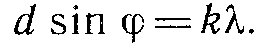 а) разность хода между волнами,б) период решетки, в) ширина максимума на экране.